INDICAÇÃO Nº 2154/2020Sugere ao Poder Executivo Municipal que proceda ao conserto de afundamento de asfalto na Rua André Rebouças defronte ao nº 222 no Jd. Paraiso.Excelentíssimo Senhor Prefeito Municipal, Nos termos do Art. 108 do Regimento Interno desta Casa de Leis, dirijo-me a Vossa Excelência para sugerir ao setor competente que proceda ao conserto de afundamento de asfalto na Rua André Rebouças defronte ao nº 222 no Jd. Paraiso..Justificativa:Fomos procurados por munícipes, solicitando essa providencia, pois, segundo eles o asfalto esta afundando nesse local sugerindo  possível infiltração, esta causando transtornos e podendo danificar os veículos.Plenário “Dr. Tancredo Neves”, em 15 de Outubro de 2020.José Luís Fornasari                                                  “Joi Fornasari”                                                    - Vereador -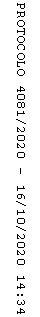 